 	Hornsby Heights Camera Club Inc.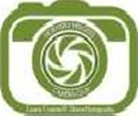 Photo Rally 2022Location: Barangaroo, The Rocks, Darling HarbourAll images must be taken at the location from Saturday 7th May to Sunday 22nd May 2022Set Subjects:	1.	 Open 2.	 Lines/Curves3.	 Reflections4.	 People watching/street photography5.	 Looking Up(any image can be colour or mono)Coffee at café at 10.30am     Meetup at 5pm for drinkElaine’s mobile 042 042 5252Submit Images(Members Only)	Submit 1 image per subject, upload by  9 pm Sunday 22nd May 2022There are no restrictions on editing.Enter your images in the Photo Rally Competition as per normal